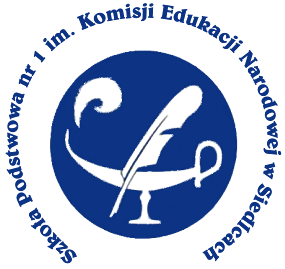 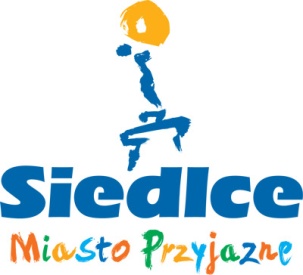 URZĄD MIASTA SIEDLCESZKOŁA PODSTAWOWA NR 1 im. KOMISJI EDUKACJI NARODOWEJw SIEDLCACHXI RAJD ROWEROWY „Rajd turystyczno – integracyjny promujący Europejski Tydzień Zrównoważonego Transportu”15 września 2023 r. Rajd skierowany jest do uczniów szkół podstawowych (VII, VIII)  i szkół średnich Miasta Siedlce                 Zgłoszenia będą przyjmowane do 12 września 2023 r.skan karty zgłoszenia lub osobiście złożyć w sekretariacie Szkoły Podstawowej nr 1im. KEN ul. Konarskiego 5/7, tel. 25 7943501 Regulamin Rajdu dostępny jest w sekretariacie szkoły oraz na stronie internetowej www.sp1.siedlce.plREGULAMINSprawy organizacyjne.Organizatorem rajdu jest Urząd Miasta Siedlce oraz Szkoła Podstawowa nr 1 w Siedlcach.Rajd jest przedsięwzięciem promującym kampanie, która ma na celu przekonać Europejczyków do „zielonych” form transportu: publicznego, rowerowego i pieszego oraz promować aktywny sposób spędzania wolnego czasu.Rajd odbywa się pod patronatem Prezydenta Miasta Siedlce – Andrzeja Sitnika.W Rajdzie uczestniczą uczniowie siedleckich szkół podstawowych (VII i VIII) i szkół średnich z terenu miasta Siedlce oraz zaproszeni goście.Zgłoszenia uczestnictwa w Rajdzie należy składać w sekretariacie organizatora na druku załączonym do regulaminu.Zgłoszenie musi być potwierdzone pieczątką i podpisem dyrektora szkoły.Koszty organizacyjne rajdu ponoszą organizatorzy. Ewentualne ubezpieczenie rowerzystów z poszczególnych szkół organizują ich przedstawiciele na własny koszt. Cel imprezy.Popularyzacja turystyki rowerowej jako formy rekreacji i aktywnego wypoczynku. Popularyzacja wiedzy przyrodniczej dotyczącej  leśnych zwierząt i lasu. Upowszechnianie wiedzy o najbliższych szlakach i ścieżkach rowerowych.Stworzenie uczestnikom warunków do czynnego wypoczynku i rekreacji.Trasa i termin rajdu.Rajd odbędzie się w dniu 15 września 2023 r. na trasie: Siedlce – Chodów – Bale.Początek rajdu: Szkoła Podstawowa nr 1 w Siedlcach, godz. 8304. Program rajdu.8.15 – 8.30  zbiórka uczestników rajdu na terenie Szkoły Podstawowej nr 1 w Siedlcach,8.30 – 8.50 powitanie gości i uczestników, przypomnienie zasad bezpieczeństwa, rozpoczęcie rajdu rowerowego,8.50 – 9.00 formowanie kolumn rowerzystów,9.00 – 10.30 przejazd uczestników rajdu do miejsca Leśniczówka Koła Łowieckiego „PODLASIE” w Balach, 10.30 – 11.30 posiłek (kiełbaski z grilla, owoce, ciasto, napoje),11.30 – 12.00 pogadanka przedstawiciela Koła Łowieckiego „PODLASIE”  na temat: „Zwyczaje i zachowania zwierząt występujących w lasach polskich.” 12.30 – podsumowanie rajdu, rozdanie drobnych upominków dla uczestników rajdu,12.45 – rozwiązanie rajdu rowerowego.               5. Warunki uczestnictwa w rajdzie.Prawo do udziału w rajdzie maja uczniowie szkół podstawowych (VII i VIII  oraz klas gimnazjalnych) i średnich z terenu miasta Siedlce.Każda szkoła może zgłosić do dziesięciu uczestników łącznie z opiekunem. Warunkiem uczestnictwa w rajdzie jest wypełnienie i dostarczenie                      do sekretariatu Szkoły Podstawowej nr 1 w Siedlcach karty zgłoszenia uczestników w rajdzie rowerowym, podpisanej przez dyrektora placówki,  do dnia 12.09.2023 r. Uczestnicy zobowiązani są do posiadania dokumentu tożsamości oraz karty rowerowej lub innego dokumentu, który jest gwarancją posiadania niezbędnej wiedzy i umiejętności poruszania się po drogach. Organizatorzy nie ponoszą odpowiedzialności za brak karty rowerowej przez nieletnich uczestników rajdu.Posiadanie roweru sprawnego technicznie, wyposażonego zgodnie                   z obowiązującymi przepisami.Uczestnicy rajdu zobowiązani są do przestrzegania regulaminu rajdu, obowiązkowego podporządkowania się przedstawicielowi organizatora, który przed rajdem przypomni uczestnikom zasady bezpiecznej jazdy.Uczestnicy wyrażają zgodę na publikacje wizerunku przez SP1                           w Siedlcach w celu promocji imprezy.Ewentualne ubezpieczenie rowerzystów z poszczególnych szkół organizują ich przedstawiciele  na własny koszt.              6. Świadczenia organizatorów.Organizacja posiłku składającego się z kiełbaski z grilla, pieczywa, owoców, ciasta, wody oraz kawy i herbaty w miejscu docelowym rajdu. Organizacja bezpiecznego przejazdu trasą rajdu w asyście przedstawicieli Policji. Pobyt na terenie Leśniczówki Koła Łowieckiego „Podlasie”.Prelekcje przedstawiciela Koła Łowieckiego.Pamiątkowe dyplomy dla szkół.Podstawowy serwis techniczny oraz pierwszą pomoc przedmedyczną. 7. Zasady bezpieczeństwa.Poruszamy się po prawej stronie jezdni, w odległości 30-50 cm od krawędzi drogi.Jadąc rzędem należy zachować odległość między rowerami od 3 do 5 m,               a przy zjazdach od 15-30 m.Przy zjazdach nie należy rozpędzać roweru, nie wolno wyprzedzać. Należy kontrolować szybkość przez hamowanie.Kolumna może liczyć maksymalnie 15 rowerzystów.Podczas jazdy w kolumnach należy zachować minimum 100 m odległości pomiędzy poszczególnymi  kolumnami.Każdą zmianę kierunku jazdy należy sygnalizować ruchem ręki, szczególnie podczas przejazdu prze skrzyżowanie.Podczas jazdy nie wolno wypuszczać kierownicy z rąk, zdejmować stóp                   z pedałów.Na postoju nie wolno tarasować drogi.Każdy uczestnik powinien posiadać ubranie dostosowane do warunków atmosferycznych. Należy startować ze sprawnym technicznie rowerem i wyposażonym zgodnie z obowiązującymi przepisami. Zaleca się, aby uczestnicy rajdu posiadali kamizelki odblaskowe oraz kask ochronny. Na całej trasie rajdu obowiązuje bezwzględny zakaz używania ognia oraz śmiecenia.             8. Postanowienia końcowe.Organizatorzy zastrzegają sobie możliwość odwołania rajdu w przypadku złych warunków atmosferycznych lub innych niezależnych przyczyn (nowy termin zostanie podany do wiadomości publicznej przynajmniej na 3 dni przed planowanym rajdem).Organizatorzy nie biorą na siebie odpowiedzialności za rzeczy zagubione, szkody rzeczowe, majątkowe, które wystąpią przed, w trakcie lub po zakończeniu rajdu.Ostateczna interpretacja regulaminu należy do organizatorów.Zobowiązujemy uczestników do przestrzegania niniejszego regulaminu, nie bierzemy odpowiedzialności za zdarzenia na skutek złamania zasad regulaminu.UWAGA!!!     Rajd nie jest wyścigiem, w którym zawodnicy mają uzyskać jak najlepszy czas. Rajd jest okazją do towarzyskiego spotkania, nawiązania nowych znajomości wśród osób, które preferują aktywną formę spędzania wolnego czasu oraz kontakt z przyrodą i poszerzanie wiedzy o zwierzętach żyjących w lasach. 